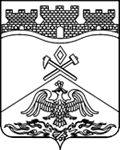                 РОССИЙСКАЯ  ФЕДЕРАЦИЯ            РОСТОВСКАЯ ОБЛАСТЬмуниципальное бюджетное общеобразовательноеучреждение г.Шахты Ростовской области 
«Средняя общеобразовательная школа №27 имени Д.И.Донского»МБОУ СОШ №27 г.Шахты346516 Россия, г. Шахты, Ростовской области, ул. Азовская, 46, тел./факс (8636)26-87-41, e-mail:russchool27@rambler.ruАДАПТИРОВАННАЯ РАБОЧАЯ ПРОГРАММАпо_____________________________________________________________(указать учебный предмет, курс)Уровень общего образования (класс)_______________________________________________________________(начальное общее, основное общее, среднее общее образование с указанием класса)Количество часов ____________Учитель________________________________________________________(Ф.И.О.)Программа разработана на основеосновной общеобразовательной программы начального общего образования МБОУ СОШ №27 г.Шахты, авторской программы Н.Ф.Виноградовой, И.С.Хомяковой, И.В.Сафроновой и др. «Литературное чтение»;М.:Вентана-Граф, 2020.  (указать примерную программу/программы, издательство, год издания при наличии)г.Шахты2020ПОЯСНИТЕЛЬНАЯ ЗАПИСКААдаптированная программа по предмету «Литературное чтение на родном языке» для 4 класса составлена на основе:- Положения о рабочей программе учебных предметов, курсов;- Федерального закона «Об образовании в Российской Федерации» от 29.12.2012 года № 273-ФЗ;- Федерального государственного образовательного стандарта начального общего образования, утверждённого приказом Министерства образования и науки РФ от 6 октября 2009 г. № 373;       Цель реализации адаптированной основной общеобразовательной программы начального общего образования (далее - АООП НОО) обучающихся с задержкой психического развития – обеспечение выполнения требований ФГОС НОО для детей с ограниченными возможностями здоровья.     Данная адаптированная рабочая коррекционно-общеобразовательная программа по математике составлена на основании следующих нормативных документов:Федерального закона "Об образовании в Российской Федерации" от 29.12.2012 N 273-ФЗ (ред. от 30.12.2015)Приказа Министерства образования и науки Российской Федерации об утверждении ФГОС НОО обучающихся с ограниченными возможностями здоровья от 19 декабря 2014 г. № 1598Планируемые результаты освоения учебного предмета.Личностные, метапредметные и предметные результаты.Личностные результаты У выпускника будут сформированы: осознание роли речи в общении людей; понимание богатства и разнообразия языковых средств для выражения мыслей и чувств; интерес к чтению, к ведению диалога с автором текста; потребность в чтении; осознание ответственности за произнесённое и написанное слово.Выпускник получит возможность научиться: осознавать значение литературного чтения в формировании собственной культуры и мировосприятия; профилировать свою нравственно-этическую ориентацию (накопив в ходе анализа произведений и общения по их поводу опыт моральных оценок и нравственного выбора).Метапредметные Регулятивные УУДОбучающиеся научатся: осуществлять самоконтроль и контроль за ходом выполнения работы и полученного результата; составлять план решения учебной проблемы совместно с учителем; работать по плану, сверяя свои действия с целью; в диалоге с учителем вырабатывать критерии оценки и определять степень успешности своей работы и работы других в соответствии с этими критериями; вносить необходимые дополнения, исправления в свою работу.Познавательные УУДВыпускник научится: свободно работать с текстом: уметь выделять информацию, заданную аспектом рассмотрения, и удерживать заявленный аспект; уметь
быстро менять аспект рассмотрения; свободно ориентироваться в текущей учебной книге  в других книгах комплекта; в корпусе учебных словарей, в периодических изданиях;
в фонде школьной библиотеки: уметь находить нужную информацию
и использовать ее в разных учебных целях; свободно работать с разными источниками информации (представленными в текстовой форме, в виде произведений
изобразительного и музыкального искусства).Коммуникативные УУДВыпускник научится: а) в рамках коммуникации как сотрудничества: разным формам учебной кооперации (работа вдвоем, в малой группе, в большой группе) и разным социальным ролям (ведущего и исполнителя); б) в рамках коммуникации как взаимодействия: понимать основание разницы между заявленными точками зрения, позициями и уметь присоединяться к одной из них или высказывать собственную точку зрения.Предметные результаты. Раздел «Виды речевой и читательской деятельности»: аудирование, чтение вслух и про себя, работа с разными видами текста, библиографическая культура, работа с текстом художественного произведения, культура речевого общения.Выпускник научится: читать про себя в процессе ознакомительного, просмотрового чтения, выборочного и изучающего чтения; определять тему и главную мысль произведения; делить текст на смысловые части, составлять план текста и использовать его для пересказа; пересказывать текст кратко и подробно; представлять содержание основных литературных произведений, изученных в классе, указывать их авторов и названия; перечислять названия двух-трех детских журналов и пересказывать их основное содержание (на уровне рубрик); характеризовать героев произведений; сравнивать характеры героев одного и разных произведений; выявлять авторское отношение к герою; читать наизусть (по выбору) стихотворные произведения или
отрывки из них, спокойно воспринимать замечания и критику одноклассников по поводу своей манеры чтения; обосновывать свое высказывание о литературном произведении или
герое, подтверждать его фрагментами или отдельными строчками из
произведения; ориентироваться в книге по ее элементам (автор, название, титульный лист, страница «Содержание» или «Оглавление», аннотация, иллюстрации); составлять аннотацию на отдельное произведение и на сборники произведений; делать самостоятельный выбор книг в библиотеке с целью решения разных задач (чтение согласно рекомендованному списку; подготовка устного сообщения на определенную тему); высказывать оценочные суждения о героях прочитанных произведений и тактично воспринимать мнения одноклассников; самостоятельно работать с разными источниками информации (включая словари и справочники разного направления).Выпускник получит возможность научиться: осмысливать эстетические и нравственные ценности художественного текста и высказывать суждение; осмысливать эстетические и нравственные ценности художественного текста и высказывать собственное суждение; высказывать собственное суждение о прочитанном (прослушанном) произведении, доказывать и подтверждать его фактами со ссылками на текст; устанавливать ассоциации с жизненным опытом, с впечатлениями от восприятия других видов искусства; составлять по аналогии устные рассказы (повествование, рассуждение, описание).Раздел «Литературоведческая пропедевтика»: различение типов рифм, различение жанровых особенностей произведений народного творчества и авторской литературы, узнавание в текстах литературных приемов (сравнение, олицетворение, контраст, гипербола, и др.) и понимание причин их использования.Выпускник научится: представлять основной вектор движения художественной культуры: от народного творчества к авторским формам; отличать народные произведения от авторских; находить и различать средства художественной выразительности в авторской литературе (сравнение, олицетворение, гипербола, контраст, повтор, разные типы рифмы).Выпускник в процессе самостоятельной, парной, групповой и коллективной работы получит возможность научиться: отслеживать особенности мифологического восприятия мира в сказках народов мира и русских народных сказках; обнаруживать связь смысла стихотворения с избранной поэтом стихотворной формой (на примере классической и современной поэзии); понимать роль творческой биографии писателя (поэта, художника) в создании художественного произведения; понимать, что произведения, принадлежащие к разным видам искусства (литературные, музыкальные, живописные) могут сравниваться не только на основе их тематического сходства, но и на основе сходства или различия мировосприятия их авторов (выраженных в произведении мыслей и переживаний).Раздел «Элементы творческой деятельности учащихся»: чтение по ролям, устное словесное рисование, работа с репродукциями, создание собственных текстов.Выпускник в процессе самостоятельной, парной, групповой и коллективной работы получит возможность научиться: читать вслух стихотворный и прозаический тексты; обсуждать с одноклассниками литературные, живописные и музыкальные произведения с точки зрения выраженных в них мыслей чувств и переживаний; устно и письменно (в форме высказываний и/или коротких сочинений) делиться своими личными впечатлениями и наблюдениями, возникшими в ходе обсуждения литературных текстов, музыкальных и живописных произведений.Круг детского чтения (для всех видов текстов. Выпускник научится: осуществлять выбор книги в библиотеке (или в контролируемом Интернете) по заданной тематике или по собственному желанию; вести список прочитанных книг с целью использования его в учебной и внеучебной деятельности, в том числе для планирования своего круга чтения; составлять аннотацию и краткий отзыв на прочитанное произведение по заданному образцу.Выпускник получит возможность научиться: работать с тематическим каталогом; работать с детской периодикой; самостоятельно писать отзыв о прочитанной книге (в свободной форме).Требования к результатам освоения программы1) понимание родной литературы как одной из основных национально-культурных ценностей народа, как особого способа познания жизни, как
явления национальной и мировой культуры, средства сохранения и передачи
нравственных ценностей и традиций;2) осознание значимости чтения на родном языке для личного
развития; формирование представлений о мире, национальной истории и
культуре, первоначальных этических представлений, понятий о добре и зле, нравственности; формирование потребности в систематическом чтении на
родном языке как средстве познания себя и мира; обеспечение культурной
самоидентификации;3) использование разных видов чтения (ознакомительное, изучающее, выборочное, поисковое); умение осознанно воспринимать и оценивать
содержание и специфику различных текстов, участвовать в их обсуждении, давать и обосновывать нравственную оценку поступков героев;4) достижение необходимого для продолжения образования уровня
читательской компетентности, общего речевого развития, то есть овладение
техникой чтения вслух и про себя, элементарными приемами интерпретации, анализа и преобразования художественных, научно-популярных и учебных
текстов с использованием элементарных литературоведческих понятий;5) осознание коммуникативно-эстетических возможностей родного
языка на основе изучения выдающихся произведений культуры своего
народа, умение самостоятельно выбирать интересующую литературу; пользоваться справочными источниками для понимания и получения
дополнительной информации.СОДЕРЖАНИЕ УЧЕБНОГО ПРЕДМЕТА (17ч)По календарному учебному графику на 2020 - 2021 учебный год для 4-а класса предусмотрено 34 учебные недели. По учебному плану на 2020-2021 учебный год на изучение курса отводится 0,5 ч. в неделю, 17 ч. в год. Цели: 1) понимание литературного чтения на родном (русском) языке как одной из основных национально-культурных ценностей народа, как особого способа познания жизни, как явления национальной и мировой культуры, средства сохранения и передачи нравственных ценностей и традиций;2) осознание значимости чтения на родном языке для личного развития; формирование представлений о мире, национальной истории и культуре, первоначальных этических представлений, понятий о добре и зле, нравственности; формирование потребности в систематическом чтении на родном языке как средстве познания себя и мира; обеспечение культурной самоидентификации;3) использование разных видов чтения (ознакомительное, выборочное, поисковое); умение осознанно воспринимать и оценивать содержание и специфику различных текстов, участвовать в их обсуждении, давать и обосновывать нравственную оценку поступков героев;4) достижение необходимого для продолжения читательской компетентности, общего речевого развития, то есть овладение техникой чтения вслух и про себя, элементарными приемами интерпретации, анализа и преобразования художественных, научно-популярных и учебных текстов с использованием элементарных литературоведческих понятий;5) осознание коммуникативно-эстетических возможностей родного языка на основе изучения выдающихся произведений культуры своего народа, самостоятельно выбирать интересующую литературу; пользоваться справочными источниками для понимания и получения дополнительной информации.Задачи:-развитие у детей патриотического чувства по отношению к родному языку: любви и интереса к нему, осознания его красоты и эстетической ценности, гордости и уважения к языку как части русской национальной культуры;-осознание себя носителем языка, языковой личностью, которая находится в постоянном диалоге (через язык и созданные на нем тексты) с миром и с самим собой;-формирование у детей чувства языка;-воспитание потребности пользоваться всем языковым богатством (а значит, и познавать его), совершенствовать свою устную и письменную речь, делать её правильной, точной, богатой;-сообщение необходимых знаний и формирование учебно-языковых, речевых и правописных умений и навыков, необходимых для того, чтобы правильно, точно и выразительно говорить, читать и писать на родном языке.Описание ценностных ориентиров содержания предмета.Литературное чтение на родном языке (русском) как учебный предмет в начальной школе имеет большое значение в решении задач не только обучения, но и воспитания. На этих уроках учащиеся знакомятся с художественными произведениями, нравственный потенциал которых очень полноценного восприятия художественного произведения формируется духовно-нравственное воспитание и развитие учащихся начальных классов.     Литературное чтение на родном языке как вид искусства знакомит учащихся с нравственно-эстетическими ценностями своего народа и человечества и способствует формированию личностных качеств, соответствующих национальным и общечеловеческим ценностям.На уроках литературного чтения на родном языке продолжается развитие техники чтения, совершенствование качества чтения, особенно осмысленности. Читая и анализируя произведения, ребенок задумывается над вечными ценностями: добром, справедливостью, правдой и т.д. Огромную роль при этом играет эмоциональное восприятие произведения, которое формирует эмоциональную грамотность. Система духовно-нравственного воспитания и литературного чтения, формирует личностные качества человека, характеризующие его отношение к другим людям, к Родине.Содержание учебного предмета.Виды речевой и читательской деятельности. Восприятие речи на
слух, понимание текста, ответы на вопросы по содержанию, умение задавать
вопросы по содержанию прослушанного, определение последовательности
событий.Аудирование (слушание). Восприятие на слух звучащей речи (высказывание собеседника, чтение различных текстов). Адекватное понимание содержания звучащей речи, умение отвечать на вопросы по содержанию услышанного произведения, определение последовательности событий, осознание цели речевого высказывания, умение задавать вопрос по услышанному учебному, научно-познавательному и художественному произведению.Чтение вслух. Укрепление чтения как основы для перехода от
слогового чтения к чтению целыми словами, а также постепенного
увеличения скорости чтения. Формирование мотива читать вслух в процессе
чтения по ролям и чтения по цепочке. Освоение особенностей выразительного чтения.Чтение про себя. Умение самостоятельно читать текст небольшого
объема. Умение находить в изучаемом тексте необходимые сведения, а также
умение находить в словарях нужные словарные статьи и извлекать из них
требуемую информацию в рамках выборочного чтения.Работа с разными видами текста. Общее представление о разных видах текста: художественных, учебных, научно-популярных – и их сравнение. Определение целей создания этих видов текста. Особенности фольклорного текста. Практическое освоение умения отличать текст от набора предложений. Прогнозирование содержания книги по её названию и оформлению. Самостоятельное определение темы, главной мысли, структуры; деление текста на смысловые части, их озаглавливание. Умение работать с разными видами информации. Участие в коллективном обсуждении: умение отвечать на вопросы, выступать по теме, слушать выступления товарищей, дополнять ответы по ходу беседы, используя текст. Привлечение справочных и иллюстративно-изобразительных материалов.Библиографическая культура. Книга как особый вид искусства. Книга как источник необходимых знаний. Первые книги на Руси и начало книгопечатания (общее представление). Книга учебная, художественная, справочная. Элементы книги: содержание или оглавление, титульный лист, аннотация, иллюстрации. Виды информации в книге: научная, художественная (с опорой на внешние показатели книги, её справочно-иллюстративный материал). Типы книг (изданий): книга-произведение, книга-сборник, собрание сочинений, периодическая печать, справочные издания (справочники, словари, энциклопедии). Выбор книг на основе рекомендованного списка, картотеки, открытого доступа к детским книгам в библиотеке. Алфавитный каталог. Самостоятельное пользование соответствующими возрасту словарями и справочной литературой.Работа с текстом художественного произведения. Понимание заглавия произведения, его адекватное соотношение с содержанием. Определение особенностей художественного текста: своеобразие выразительных средств языка (с помощью учителя). Осознание того, что фольклор есть выражение общечеловеческих нравственных правил и отношений. Понимание нравственного содержания прочитанного, осознание мотивации поведения героев, анализ поступков героев с точки зрения норм морали. Осознание понятия «Родина», представления о проявлении любви к Родине в литературе разных народов (на примере народов России). Схожесть тем, идей, героев в фольклоре разных народов. Самостоятельное воспроизведение текста с использованием выразительных средств языка: последовательное воспроизведение эпизода с использованием специфической для данного произведения лексики (по вопросам учителя), рассказ по иллюстрациям, пересказ. Характеристика героя произведения с использованием художественно-выразительных средств данного текста. Нахождение в тексте слов и выражений, характеризующих героя и событие. Анализ (с помощью учителя) мотивов поступка персонажа. Сопоставление поступков героев по аналогии или по контрасту. Выявление авторского отношения к герою на основе анализа текста, авторских помет, имён героев. Характеристика героя произведения. Портрет, характер героя, выраженные через поступки и речь. Освоение разных видов пересказа художественного текста: подробный, выборочный и краткий (передача основных мыслей). Подробный пересказ текста: определение главной мысли фрагмента, выделение опорных или ключевых слов, озаглавливание, подробный пересказ эпизода; деление текста на части, определение главной мысли каждой части и всего текста, озаглавливание каждой части и всего текста, составление плана в виде назывных предложений из текста, в виде вопросов, в виде самостоятельно сформулированного высказывания. Самостоятельный выборочный пересказ по заданному фрагменту: характеристика героя произведения (отбор слов, выражений в тексте, позволяющих составить рассказ о герое), описание места действия (выбор слов, выражений в тексте, позволяющих составить данное описание на основе текста). Вычленение сопоставление эпизодов из разных произведений по общности ситуаций, эмоциональной окраске, характеру поступков героев.Работа с учебными, научно-популярными и другими текстами. Понимание заглавия произведения; адекватное соотношение с его содержанием. Определение особенностей учебного и научно-популярного текста (передача информации). Понимание отдельных, наиболее общих особенностей текстов былин, легенд, библейских рассказов (по отрывкам или небольшим текстам). Знакомство с простейшими приёмами анализа различных видов текста: установление причинно-следственных связей. Определение главной мысли текста. Деление текста на части. Определение микротем. Ключевые или опорные слова. Построение алгоритма деятельности по воспроизведению текста. Воспроизведение текста с опорой на ключевые слова, модель, схему. Подробный пересказ текста. Краткий пересказ текста (выделение главного в содержании текста).Говорение (культура речевого общения). Осознание диалога как вида речи. Особенности диалогического общения: понимать вопросы, отвечать на них и самостоятельно задавать вопросы по тексту; выслушивать, не перебивая, собеседника и в вежливой форме высказывать свою точку зрения по обсуждаемому произведению (учебному, научно-познавательному, художественному тексту). Доказательство собственной точки зрения с опорой на текст или собственный опыт. Использование норм речевого этикета в условиях внеучебного общения. Знакомство с особенностями национального этикета на основе фольклорных произведений. Работа со словом (распознавать прямое и переносное значения слов, их многозначность), целенаправленное пополнение активного словарного запаса. Монолог как форма речевого высказывания. Монологическое речевое высказывание небольшого объёма с опорой на авторский текст, по предложенной теме или в виде (форме) ответа на вопрос. Отражение основной мысли текста в высказывании. Передача содержания прочитанного или прослушанного с учётом специфики научно-популярного, учебного и художественного текста. Передача впечатлений (на основе событий повседневной жизни, прочтения художественного произведения, работы с произведениями изобразительного искусства) в рассказе (описание, рассуждение, повествование). Самостоятельное построение плана собственного высказывания. Отбор и использование выразительных средств языка (синонимы, антонимы, сравнение) с учётом особенностей монологического высказывания. Устное сочинение как продолжение прочитанного произведения, отдельных его сюжетных линий, короткий рассказ по рисункам либо на заданную тему.Письмо (культура письменной речи). Нормы письменной речи: соответствие содержания заголовку (отражение темы, места действия, характеров героев), использование в письменной речи выразительных средств языка (синонимы, антонимы, сравнение) в мини-сочинениях (повествование, описание, рассуждение), рассказ на заданную тему, отзыв.Круг детского чтения. Произведения устного народного творчества разных народов России. Произведения классиков отечественной литературы XIX – ХХ вв., классиков детской литературы, произведения современной отечественной (с учётом многонационального характера России) и зарубежной литературы, доступные для восприятия младших школьников. Представленность разных видов книг: историческая, приключенческая, фантастическая, научно-популярная, справочно-энциклопедическая литература; детские периодические издания (по выбору). Основные темы детского чтения: фольклор разных народов, произведения о Родине, природе, детях, братьях наших меньших, добре и зле, юмористические произведения.Литературоведческая пропедевтика (практическое освоение). Нахождение в тексте, определение значения в художественной речи (с помощью учителя) средств выразительности: синонимов, антонимов, эпитетов, сравнений, метафор, гипербол. Ориентировка в литературных понятиях: художественное произведение, художественный образ, искусство слова, автор (рассказчик), сюжет, тема; герой произведения: его портрет, речь, поступки, мысли; отношение автора к герою. Общее представление о композиционных особенностях построения разных видов рассказывания: повествование (рассказ), описание (пейзаж, портрет, интерьер), рассуждение (монолог героя, диалог героев). Прозаическая и стихотворная речь: узнавание, различение, выделение особенностей стихотворного произведения (ритм, рифма). Фольклор и авторские художественные произведения (различение). Жанровое разнообразие произведений. Малые фольклорные формы (колыбельные песни, потешки, пословицы и поговорки, загадки) – узнавание, различение, определение основного смысла. Сказки (о животных, бытовые, волшебные). Художественные особенности сказок: лексика, построение (композиция). Литературная (авторская) сказка. Рассказ, стихотворение, басня – общее представление о жанре, особенностях построения и выразительных средствах. Творческая деятельность обучающихся (на основе литературных произведений). Интерпретация текста литературного произведения в творческой деятельности учащихся: чтение по ролям, инсценирование, драматизация; устное словесное рисование, знакомство с различными способами работы с деформированным текстом и использование их (установление причинно-следственных связей, последовательности событий: соблюдение этапности в выполнении действий); изложение с элементами сочинения, создание собственного текста на основе художественного произведения (текст по аналогии), репродукций картин художников, по серии иллюстраций к произведению или на основе личного опыта.3.ТЕМАТИЧЕСКОЕ ПЛАНИРОВАНИЕВ тематическом планировании по предмету количество часов по сравнению с примерной программой сократилось (изменилось) с 17 часов до 14 часов. Программный материал будет выполнен за счёт уплотнения материала.4.КАЛЕНДАРНО -ТЕМАТИЧЕСКОЕ ПЛАНИРОВАНИЕ     СОГЛАСОВАНО                                         СОГЛАСОВАНО     Протокол заседания                                    Заместитель директора по УВР     методического объединения     учителей начальных классов     МБОУ СОШ №27 г.Шахты                         _________ 	В.Н. Карнаухова      от ________2020 года  №_____                           (подпись)                                                                              «___»_____________2020 года     Руководитель МО     И.А.Гончарова _____________Утверждаю:пр. №___от «____»____ 2020г.Директор МБОУ СОШ № 27  __________________________              Гарковец Т.Г.№п/п                                                Раздел/Блок/ТемаКоличество       часов1Особенностями русского этикета на основе фольклорных произведений. Загадки, пословицы, поговорки как малые жанры народной словесности.12Портрет, характер героя, выраженные через поступки и речь. Русские народные сказки. «Летучий корабль».13Сопоставление поступков героев по контрасту. Литературная сказка. П. Бажов «Уральские сказы. Голубая змейка».14 Родная литература как одно из основных национально-культурных ценностей народа.    О,Тихомиров «На страже Руси».15Проявление любви к Родине в стихах.Н.Некрасов «Крестьянские дети».16Произведения о добре и зле. Б. Житков. «Рассказы о животных. Про обезьянку».17О твоих сверстниках. Характеристика героя.А. Гайдар «Тимур и его команда» (отрывки из произведения).18Произведения о ВОВ. С.Алексеев «Блокадный хлеб». Ю.Катаев «Сын полка».19М.Шолохов. Нахалёнок. (отрывок).110Осознание значимости чтения на родном языке для личного развития.В.Моложавенко. В краю казака Чигуши. Голубые родники.111Справочная литература как источник для понимания и получения дополнительной информации. Словари, энциклопедии.112Стихи поэтов – классиков ХIХ - ХХ в о природе.А.Фет, А.Майков, С.Есенин.113Анализ научно-популярных текстов. С.Алексеев «Петр Первый», «Александр Суворов», «Михаил Кутузов», «Сто рассказов о войне», «Исторические повести о русских победах», «Суровый век».114Фантастическая и приключенческая литература.С. Л. Прокофьева «Приключения желтого чемоданчика».1Итого:14№ урокаДатаДатаТема урокаВид контроля, самостоятельной деятельности № урокаПо плануФактТема урокаВид контроля, самостоятельной деятельности 111.01Особенностями русского этикета на основе фольклорных произведений. Загадки, пословицы, поговорки-жанры народной словесности.Коллективное обсуждение.Фронтальная работа.218.01Портрет, характер героя, выраженные через поступки и речь. Русские народные сказки. «Летучий корабль».Работа в группах.325.01Сопоставление поступков героев по контрасту. Литературная сказка. П. Бажов «Уральские сказы. Голубая змейка».Коллективное обсуждение проблем.401.02 Родная литература как одно из основных национально-культурных ценностей народа.    О,Тихомиров «На страже Руси».Написание отзыва о произведении.508.02Проявление любви к Родине в стихах.Н.Некрасов «Крестьянские дети».Коллективное обсуждение.615.02Произведения о добре и зле. Б. Житков. «Рассказы о животных. Про обезьянку».Обсуждение и анализ прочитанного.7 01.03О твоих сверстниках. Характеристика героя.А. Гайдар «Тимур и его команда» (отрывки из произведения).Аргументировать свою точку зрения в процессе размышлений. 815.03Произведения о ВОВ. С.Алексеев «Блокадный хлеб». Ю.Катаев «Сын полка».Коллективное обсуждение.922.03М.Шолохов. Нахалёнок. (отрывок).Работа в группах, парах, коллективное обсуждение.1005.04Осознание значимости чтения на родном языке для личного развития.В.Моложавенко. В краю казака Чигуши. Голубые родники.Обсуждение и анализ прочитанного.1112.04Справочная литература как источник для понимания и получения дополнительной информации. Словари, энциклопедии.Работа в группах.1219.04Стихи поэтов – классиков ХIХ - ХХ в о природе.А.Фет, А.Майков, С.Есенин.Работа в группах. Поэтическая разминка.1326.04Анализ научно-популярных текстов. С.Алексеев  «Петр Первый», «Александр Суворов», «Михаил Кутузов», «Сто рассказов о войне», «Исторические повести о русских победах», «Суровый век».Анализ и интепретация произведения.1417.05Фантастическая и приключенческая литератураС. Л. Прокофьева «Приключения желтого чемоданчика».Обсуждение и анализ прочитанного.